OBEC RÁJEČKO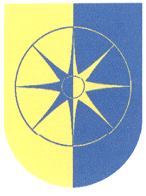 Nám. 1. Máje 250, 679 02  Ráječko, IČ: 00280844Tel.,fax: 516 432 629, e-mail: ourajecko@rajecko.czBankovní spojení: 5525631/0100  KB BlanskoVěc: 		 Informace k plánované výstavbě řadových garáží v Ráječku Vyřizuje: 	Bc. Kateřina Sehnalová  místostarostka, tel: 722 106 699, e-mail: sehnalova@rajecko.czDatum: 	7.9.2017 Obec Ráječko připravuje výstavbu garáží v lokalitě u sběrného dvora v Ráječku.  Projekt počítá s výstavbou  asi 30 garáží. Cena za pozemek pro výstavbu jedné garáže bude činit asi 35 000,- Kč a bude v ní zahrnuto: pozemek,  vyhotovení  projektové dokumentace pro územní  řízení a pro stavební  řízení, vyjádření dotčených orgánů  zajištění územního  rozhodnutí a stavebního povolení  ,  výškopis, polohopis, , hydrogeologický průzkum, statické posouzení, vyhotovení geometrického plánu pro rozdělení jednotlivých pozemků, poplatky na stavebním úřadě, výstavba komunikace a veřejného osvětlení  popř. další nutné výdaje. Zájemci o stavební pozemek na garáž mohou podat žádost výhradně na formuláři, který je k dispozici na obecním úřadě a je ke stažení na internetových stránkách obce – úřední deska. Žádost je nutné podat nejpozději do 31.01.2018.  Žadatel musí mít trvalý pobyt v obci Ráječko. Vít Rajtšlégr, starosta obce 